ПОСТАНОВЛЕНИЕ								от 24 ноября 2022 года № 179В соответствии с Федеральным Законом от 06.10.2003 г. № 131-ФЗ «Об общих принципах организации местного самоуправления в Российской Федерации, руководствуясь Уставом муниципального образования Турочакского сельского поселения,ПОСТАНОВЛЯЕТ:Признать утратившими силу :- постановление главы Турочакского сельского поселения  от 31 июля 2014 года № 25 «Об утверждении Административных регламентов Турочакского сельского поселения»;- постановление главы Турочакского сельского поселения  от 14 марта 2016 года № 126 «Об утверждении Административного регламента предоставления муниципальной услуги «Внесение изменений в разрешение на строительство»;- постановление главы Турочакского сельского поселения  от 18 декабря 2018 года № 319 «Об утверждении Административного регламента предоставления муниципальной услуги «Направление уведомления о соответствии построенных или реконструированных объекта индивидуального жилищного строительства или садового дома требованиям законодательства о градостроительной деятельности»;- постановление главы Турочакского сельского поселения  от 18 декабря 2018 года № 318 «Об утверждении Административного регламента предоставления муниципальной услуги «Направление уведомления о соответствии указанных в уведомлении о планируемых строительстве или реконструкции объекта индивидуального жилищного строительства или садового дома параметров объекта индивидуального жилищного строительства или садового дома установленным параметрам и допустимости размещения объекта индивидуального жилищного строительства или садового дома на земельном участке»;- постановление главы Турочакского сельского поселения  от 25 октября 2017 года № 395 «Об утверждении Административного регламента предоставления муниципальной услуги «Выдача разрешения на строительство»;- постановление главы Турочакского сельского поселения  от 25 октября 2017 года № 396 «Об утверждении Административного регламента предоставления муниципальной услуги «Выдача градостроительного плана земельного участка»;- постановление главы Турочакского сельского поселения  от 14 октября 2014 года № 77 «О внесении изменений в Административный регламент Администра- ции МО Турочакское сельское поселение предоставления муниципальной услуги«Выдача градостроительного плана земельного участка», утвержденный постановлением  № 25 от 31.07.2014 г. «Об утверждении Административных регламентов Турочакского сельского поселения»;- постановление главы Турочакского сельского поселения  от 14 октября 2014 года № 78 «О внесении изменений в Административный регламент Администра- ции МО Турочакское сельское поселение предоставления муниципальной услуги«Выдача разрешения на ввод объекта в эксплуатацию», утвержденный постановлением  № 25 от 31.07.2014 г. «Об утверждении Административных регламентов Турочакского сельского поселения»;- постановление главы Турочакского сельского поселения  от 20 мая 2016 года № 255 «О внесении изменений в Административный регламент по предоставлению муниципальной услуги «Продление срока действия разрешения на строительство»;- постановление главы Турочакского сельского поселения  от 20 мая 2016 года № 252 «О внесении изменений в Административный регламент по предоставлению муниципальной услуги «Внесение изменений в разрешение на строительство». - постановление главы Турочакского сельского поселения  от 16 января 2017 года № 7 «О внесении изменений в Административный регламент по предоставлению муниципальной услуги «Выдача градостроительного плана земельного участка», утвержденного постановлением главы Турочакского сельского поселения от 25 октября 2017 года № 396.          2. Опубликовать (обнародовать) настоящее Постановление на официальном сайте Сельской администрации Турочакского сельского поселения Турочакского района Республики Алтай в сети «Интернет».	3.	Контроль за исполнением настоящего Постановления оставляю за собой.Глава Турочакского сельского поселения 		        М.А.КузнецовСельская администрацияТурочакского сельского поселенияТурочакского районаРеспублики АлтайИНН 0407006895 ОГРН 1060407000015Адрес: 649140, РеспубликаАлтай, с. Турочак, ул.Тельмана, 19, тел: 8 (388-43) 22-3-43, 22-2-66, 22-0-89 Факс: 8 (388-43) 22-0-89, e-mail: Turochak_SA@mail.ru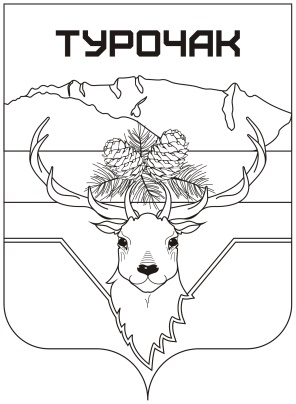 Турачакаймактыҥjурт jеезиРеспублика АлтайИНН 0407006895 ОГРН 1060407000015Адрес: 649140, Республика Алтай, j. Турачак, ор.Тельмана, 19, тел: 8 (388-43) 22-3-43, 22-2-66, 22-0-89 Факс: 8 (388-43) 22-0-89, e-mail: Turochak_SA@mail.ru